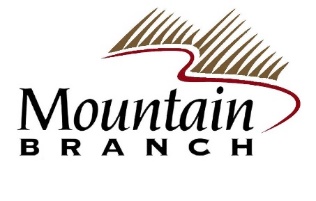 2024 ChicagoFormat
Individual Stroke Play.  The Point Quota is based off your handicap subtracted or added to 36.   The objective is to get more points than your quota.  Having “positive” points will give you more of a chance to win.  There will be winners for each 9-hole point quotas and overall 18 hole winners.  Ties will be broken for the 9 Hole Quotas by Most to Least Difficult Handicap Holes.  18 Hole Overall ties will be broken via USGA Recommended (Last 9,6,3,1).
Prize Money will be added to each Members Account for “Golf Shop Merchandise Only” (expires 12/31)  Course Rules for Play (May be revised on play day)* 3 Minutes to look for a lost ball...tall grass areas, water, streams, etc. are treated as red penalty area
* You can ground your club and make practice swings in a penalty area
* You can putt with the flagstick in *All boulders defining cart traffic are considered immovable obstructions, take drop no closer, no penaltyParticipants will play the lift, clean & place within 1 club length in your own fairway – down everywhere else.  Bunkers shall be played as lift, rake, and place Pace of Play
Our pace of play is 4 Hours & 15 Minutes.  Please do your best to keep up with the GROUP IN FRONT OF YOU not the group behind you.  Our Rangers are here to help keep everyone’s playing experience great by monitoring pace and encouraging the groups that fall behind.  Please know they are here to help you and everyone else playing the 
Flag Positions			             Tee Boxes 			 Red Flag = Front Pin Position	              Men 54 & Younger – Black Tee		
 			 White Flag = Middle Pin Position             Men 55 - 69 – White Tee
  			 Yellow Flag = Back Flag Position               Men 70+ & Ladies – Blue TeeALL PURSES PAID OUT WILL BE APPLIED TO YOUR MEMBER CREDIT BOOKYardage Devices
The use of all yardage devices that DO NOT factor slope are allowed for play.  
THANK YOU FOR YOUR PARTICIPATION & ENJOY YOUR ROUND!